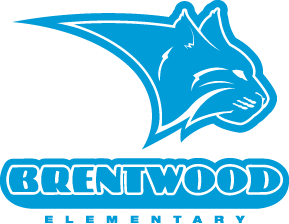 We would like to say Thank You for your time and dedication.You are invited for coffee/refreshments and donuts onWednesday, May 29th From 1 – 2pmin the main parking lot.RSVP: tracy.beaudry@eips.ca or 780-467-5591 by May 24th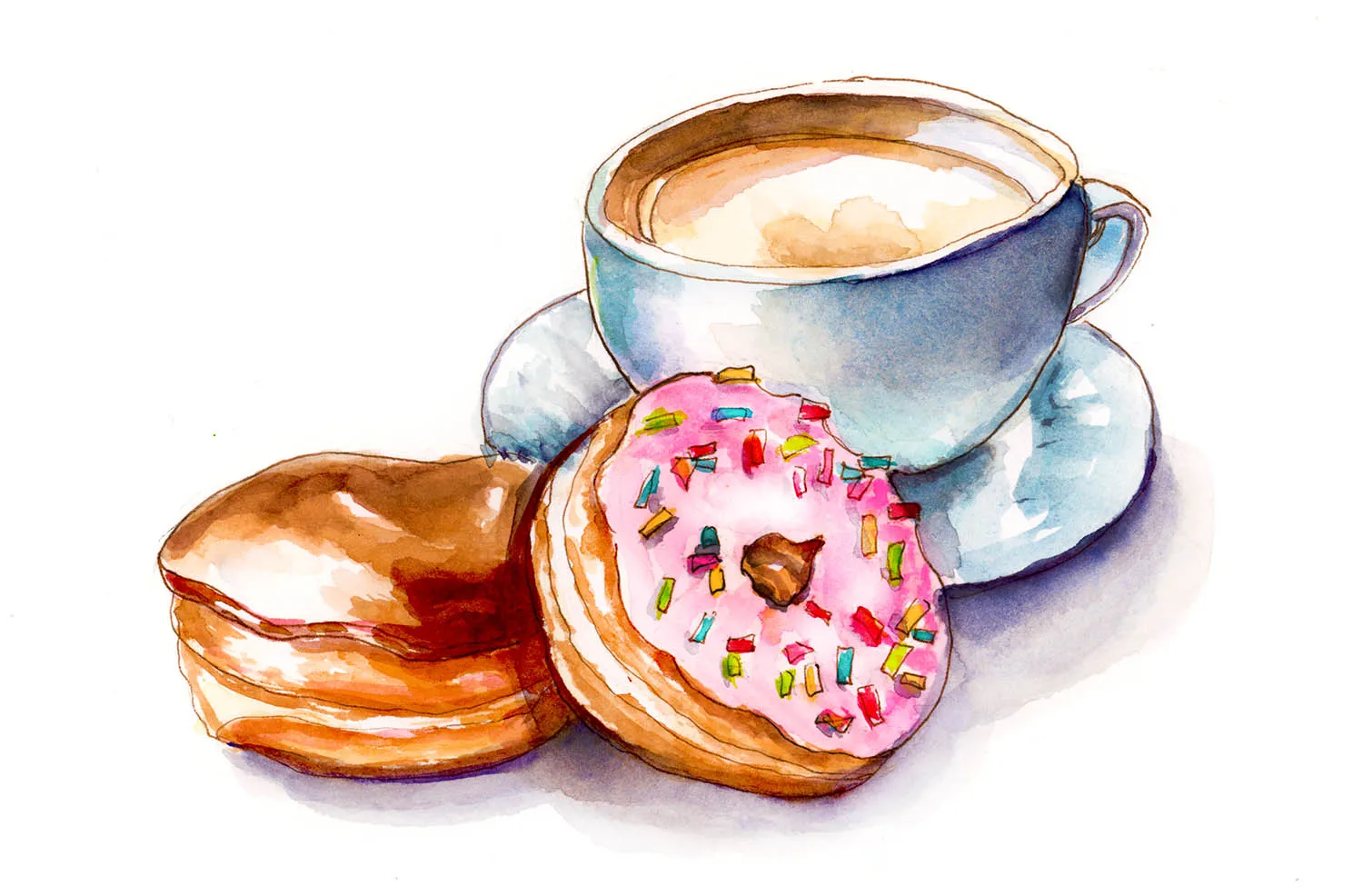 